Dog ShampooŠampon pro psy pro krásnou, zdravou, lesklou a bohatou srst. Obohacený panthenolem, aloe vera, konopným olejem, výtažkem z ovsa a ichtamolem, které pečují o pokožku, působí proti svědění i tvorbě lupů. Silice z levandule a citronové trávy mají příjemnou vůni a vykazují mírné ochranné účinky proti obtížným parazitům.Ingredients: Aqua, Sodium Lauroyl Sarcosinate, Coco Glucoside, Cocamidopropyl Betaine, Cannabis Sativa Seed Oil, Coco-Caprylate/Caprate, Glycerin, Acrylates/C10-30 Alkyl Acrylate Crosspolymer, Xanthan Gum, Sodium Chloride, Benzyl Alcohol, Ichthammol, Citric Acid, Aloe Barbadensis Leaf Juice, Panthenol, Sodium Benzoate, Potassium Sorbate, Avena Sativa Kernel Flour, Lavandula Angustifolia Oil, Cymbopogon Flexuosus Herb Oil, Sodium Hydroxide, Linalool, Citral, Geraniol.Veterinární přípravek. Pouze pro zvířata. Uchovávejte mimo dohled a dosah dětí.Obsah: 200 mlVýrobce: Helvetia DM, Hostivařská 133/64, 102 00 Praha 10, Česká republikawww.petgourmet.eu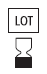 uvedeno ve svaru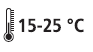 Číslo schválení: 392-22/C